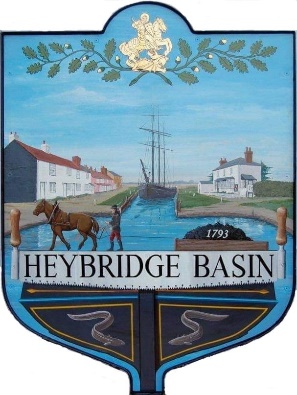 HEYBRIDGE BASIN PARISH COUNCILDocument & Data Retention PolicyPrime ObjectivesHeybridge Basin Parish Council recognizes that the efficient management of its records is necessary to comply with legal and regulatory obligations and to allow for its effective management. This policy has been created to detail how the records maintained by the parish council are kept and when they should be destroyed. Scope of the policyThis policy applies to all records, in all formats, that are created, received, or maintained by the parish council. A small percentage of the parish council’s records will be selected for permanent preservation as part of the council’s archives and for its historical research. Responsibilities Heybridge Basin Parish Council have a corporate responsibility to maintain its records in line with regulatory requirements. The person with overall responsibility for this maintenance is the Parish Clerk with assistance from other members of staff. Relationship with existing policies This policy should be read in conjunction with the parish council’s: Freedom of Information PolicyGeneral data protection regulation policy (GDPR May 2018)Retention Schedule Under the Freedom of Information Act 2000, the parish council is required to maintain a retention schedule which lays down the length of time certain record sets need to be retained. Heybridge Basin Parish Council have adopted a policy in line with the National Association of Local Council’s legal topic note LTN40 (Local Councils’ documents and records). DocumentMinimum of retention periodReasonMinute booksIndefinite Archive/historical recordAsset registerIndefiniteManagement Scales of fees and charges 6 yearsArchiveReceipt and payment accountsIndefiniteArchiveReceipt books of all kinds6 yearsVATBank statements including deposit/savings accountsLast completed audit yearAuditBank paying in booksLast completed audit yearAuditCheque book stubsLast completed audit yearAuditQuotations and tenders6 yearsLimitation Act 1980 (as amended)Paid invoices6 yearsVATPaid cheques6 yearsLimitation Act 1980 (as amended)VAT records6 yearsVATPetty cash books6 yearsVAT, Limitation Act 1980 (as amended)Insurance policies While validManagementCertificated for Insurance against liability for employees40 years from the date on which the insurance commenced or was renewedThe Employers’ Liability (Compulsory Insurance) Regulations 1998 (S1 2753), ManagementInvestmentsIndefiniteAudit, ManagementTitle deeds, leases, agreements, contractsIndefiniteAudit, ManagementMembers allowances register6 yearsTax, Limitation Act 1980 (as amended)Halls and recreational grounds
hiring forms
lettings diaries 
copies of invoices to hirers
records of tickets issued6 yearsVATBurial grounds
register of fees collected
register of burials
register of purchased graves
register/plan of grave spaces
register of memorials
applications for interment
application for the right to erect memorials
disposal certificates
copy certificates of grant of exclusive right of burial IndefiniteArchives, Local Authorities Cemeteries Order 1977 (S1 204)Planning applicationsIf permission granted, until development completed

If permission refused, until appeal period has expired

Appeal decisions should be retained indefinitely (may set up precedent for further applications)ManagementLocal plans and similar documentsUntil they are no longer in forceManagementExternal magazines, journals and the like1 year or for as long as they are usefulManagementParish NewsletterIndefinite with a copy sent to the British LibraryArchive/historical record, The Legal Deposit Libraries Act 2003Routine correspondence and emails6 months after relevant issue is completedManagementParish Councillors
applications for co-option
declarations of acceptance of office 
members register of interests Term of office + 1 yearManagementEmployees recordsEmployment period + 6 yearsManagementReviewed and approved:Minute:16th May 202323/14 c